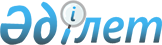 О внесении изменений в постановление Правительства Республики Казахстан от 4 сентября 1998 года № 839
					
			Утративший силу
			
			
		
					Постановление Правительства Республики Казахстан от 22 мая 1999 года № 614. Утратило силу - постановлением Правительства РК от 1 сентября 2004 года N 922 (P040922)

     Правительство Республики Казахстан постановляет: 

     1. Внести в постановление Правительства Республики Казахстан от 4 сентября 1998 года № 839  P980839_   "О неотложных мерах защиты населения от туберкулеза в Республике Казахстан" (САПП Республики Казахстан, 1998 г., № 30, ст. 265) следующие изменения: 

     в приложении 1 к указанному постановлению строки: 

"Кушербаев Крымбек       - Министр образования, культуры и 

Елеуович                   здравоохранения Республики Казахстан, 

                           заместитель председателя 

Бахмутова Елена          - заместитель Директора Бюджетного 

Леонидовна                 департамента Министерства финансов 

                           Республики Казахстан 

Нуркиянов Тулеухан       - Министр сельского хозяйства 

Муратханович               Республики Казахстан" 

     изложить в следующей редакции: 

"Кушербаев Крымбек      -  Министр здравоохранения, образования и 

Елеуович                   спорта Республики Казахстан, 

                           председатель 

Бахмутова Елена          - Директор Бюджетного 

Леонидовна                 департамента Министерства финансов 

                           Республики Казахстан 

Нуркиянов Тулеухан       - первый вице-Министр сельского хозяйства 

Муратханович               Республики Казахстан - Председатель 

                           Комитета ветеринарного надзора"; 

     ввести в состав Республиканского координационного совета по борьбе с туберкулезом: 

Бейсенова Аманжола       - вице-Министра внутренних дел 

Мусаиновича                Республики Казахстан 

Ваисова Мерея            - вице-Министра юстиции Республики 

Курмановича                Казахстан 

Дурумбетова Еркина       - Главного государственного санитарного 

Ермековича                 врача Республики Казахстан 

Жангиреева Амангельды    - директора Национального центра проблем 

Абдрахмановича             туберкулеза Республики Казахстан, 

                           секретарем;      вывести из указанного состава: 

     Турсумбаева Балташа Молдабаевича, Сарсембаева Нурлана 

Алдабергеновича, Аскарова Ерика Мухамед-Хафизовича, Тургимбекова 

Серика. 

     2. Настоящее постановление вступает в силу со дня подписания. 

 

     Премьер-Министр 

  Республики Казахстан    
					© 2012. РГП на ПХВ «Институт законодательства и правовой информации Республики Казахстан» Министерства юстиции Республики Казахстан
				